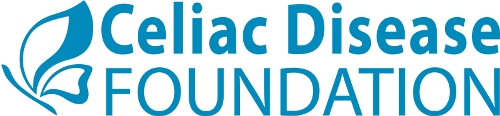 iCureCeliac® Research Proposal FormDate:  Name of investigator:  Title of investigator:	Investigator's institution:  	Address:  	Phone number:  	Email address:  	Web site for investigator/lab:	   Description of research to be performed and its benefit to people with celiac disease and/or gluten sensitivity.  Description of study participants/cohorts needed. Indicate whether you are requesting data or participation from the entire iCureCeliac® cohort or from a subset of the cohort. If your study will involve a subset of the iCureCeliac® cohort, list your inclusion/exclusion criteria.Detailed description of research to be performed using the data: Description of techniques to be used in performing the studyDescription of results that are expected to be generated through this researchAnalysis of the statistical power of your proposed studyQuality assurance/quality control processes to be followedPotential impact of your study: What important questions will your study help to answer? What important problems will your study help to solve?Description of data and/or findings to be returned to iCureCeliac® upon completion of your study. Note that a grace period will be allowed between completion of the study and submission of your data/findings to iCureCeliac® to allow for publication and securing of IP rights.Has your proposed study been approved by an IRB?  If not, please describe your plans for obtaining IRB approval.Have you obtained full financial support for your study, including support for iCureCeliac® resources and efforts? Please provide details including funding source. If funding support has not been obtained, please explain.How did you hear about iCureCeliac®?Please direct all proposals and questions about the review process, and submit completed proposals to icureceliac@celiac.org.